Good-Practice: Tracking Progress over Cooperation Framework Outcome ResultsDeveloped for UNCT-SWAP Scorecard Toolkit, 2020The Albania UNCT-SWAP Scorecard comprehensive assessment conducted in 2019 found a strong level of progress in achieving gender-equality results in line with SDG targets including SDG 5. Of the 25 Outcome indicators in the 2017-2021 Programme of Cooperation for Sustainable Development (PCSD), 17 (68%) track progress towards gender equality results. The RCO Albania used a traffic-light system to monitor outcome (and output) indicators annually, allowing the UNCT to see whether or not indicators were on track to meet targets. Gender-sensitive indicators were highlighted with red lettering to allow for analysis of this sub-group of indicators to reveal progress toward planned gender results. See sample excerpt below.  Indicator Tracking - Albania PCSD (2017-2021)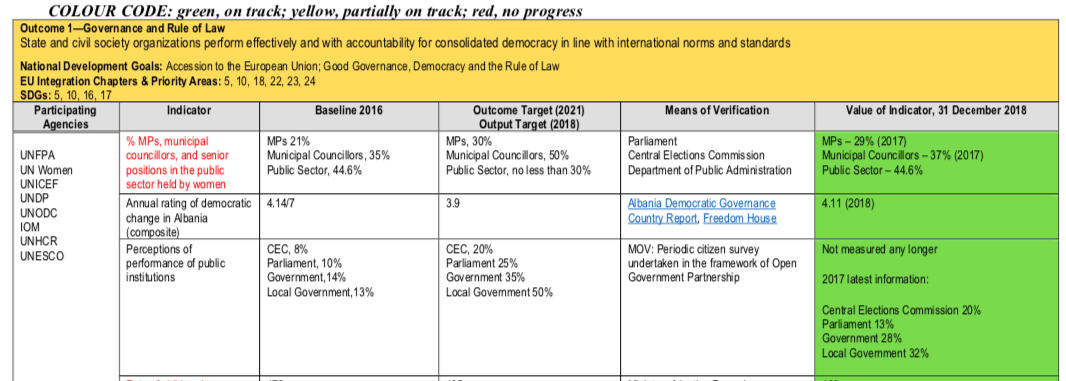 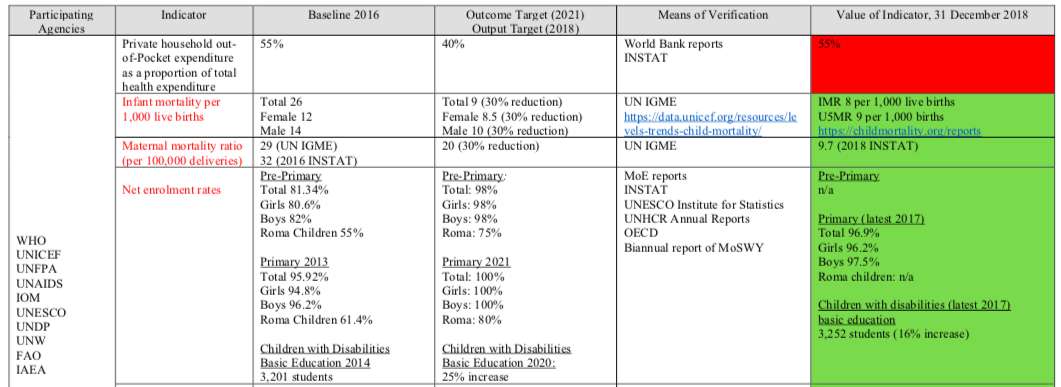 UNCT-SWAP Gender Equality Scorecard Toolkit ResourceUNCT-SWAP Gender Equality Scorecard Toolkit ResourceUNCT-SWAP Gender Equality Scorecard Toolkit ResourceUNCT-SWAP Gender Equality Scorecard Toolkit ResourceWhat?Good Practice Tracking Progress over Cooperation Framework Outcome Results (UNCT-SWAP Scorecard Toolkit 2020).What?Good Practice Tracking Progress over Cooperation Framework Outcome Results (UNCT-SWAP Scorecard Toolkit 2020).Why?This good-practice model was developed by the Albania UNCT to track the indicators of their 2017-2021 Programme of Cooperation for Sustainable Development (PCSD), over the PCSD cycle. A traffic-light system adopted by this UNCT, showed at a glance which targets were on track and which were not. The UNCT used color coding of the gender-responsive indicators to facilitate analysis of the status of GEWE results planned in the PCSD. This good practice model is useful in keeping track of progress on GEWE results as per the UNSDG requirements for Performance Indicator 2.3 M&E and Performance Indicator 7.1 Results.  Why?This good-practice model was developed by the Albania UNCT to track the indicators of their 2017-2021 Programme of Cooperation for Sustainable Development (PCSD), over the PCSD cycle. A traffic-light system adopted by this UNCT, showed at a glance which targets were on track and which were not. The UNCT used color coding of the gender-responsive indicators to facilitate analysis of the status of GEWE results planned in the PCSD. This good practice model is useful in keeping track of progress on GEWE results as per the UNSDG requirements for Performance Indicator 2.3 M&E and Performance Indicator 7.1 Results.  Performance Indicator 7.1 ResultsPerformance Indicator 7.1 ResultsPerformance Indicator 7.1 ResultsPerformance Indicator 7.1 ResultsApproaches Minimum RequirementsMeets MinimumRequirementsMeets MinimumRequirementsExceeds Minimum Requirementsa) The UNCT has achieved or is on track to achieve some gender equality and empowerment of women results as planned in the Cooperation Framework outcomes in line with SDG priorities, including SDG 5.b) The UNCT has achieved or is on track to achieve all gender equality and empowerment of women results as planned in the Cooperation Framework outcomes in line with SDG priorities, including SDG 5.b) The UNCT has achieved or is on track to achieve all gender equality and empowerment of women results as planned in the Cooperation Framework outcomes in line with SDG priorities, including SDG 5.Meets minimum requirements
and
c) At least one outcome level Cooperation Framework result has contributed to transformative change in relation to gender equality and the empowerment of women.